08 апреля 2020 г.Тема 1 урока: Недостаточные размеры изделия или деталиТема 2 урока: Излишние размеры деталей поясных  изделий.Выполнить конспект тем с зарисовками дефектов в виде таблицы?!Форма таблицы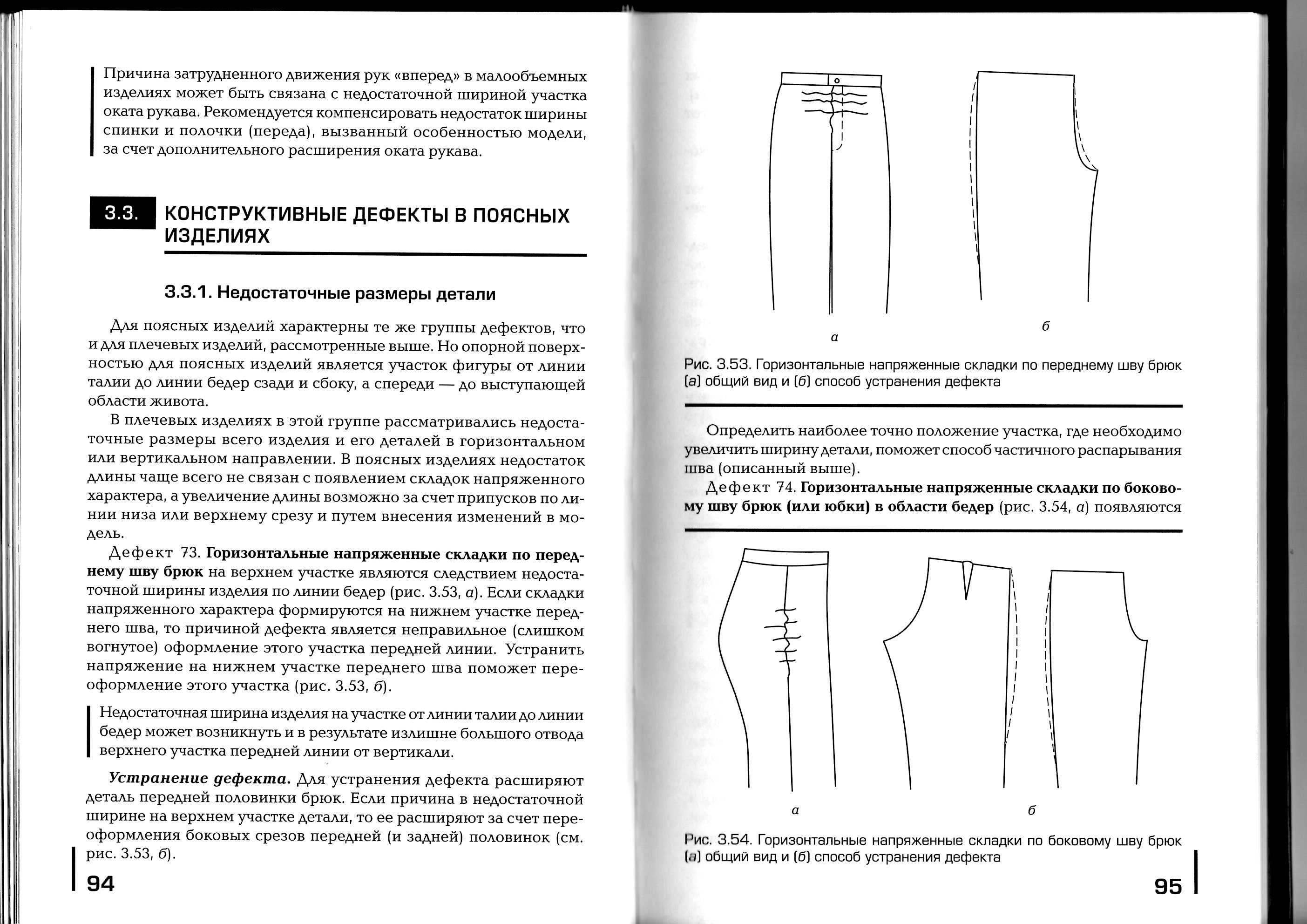 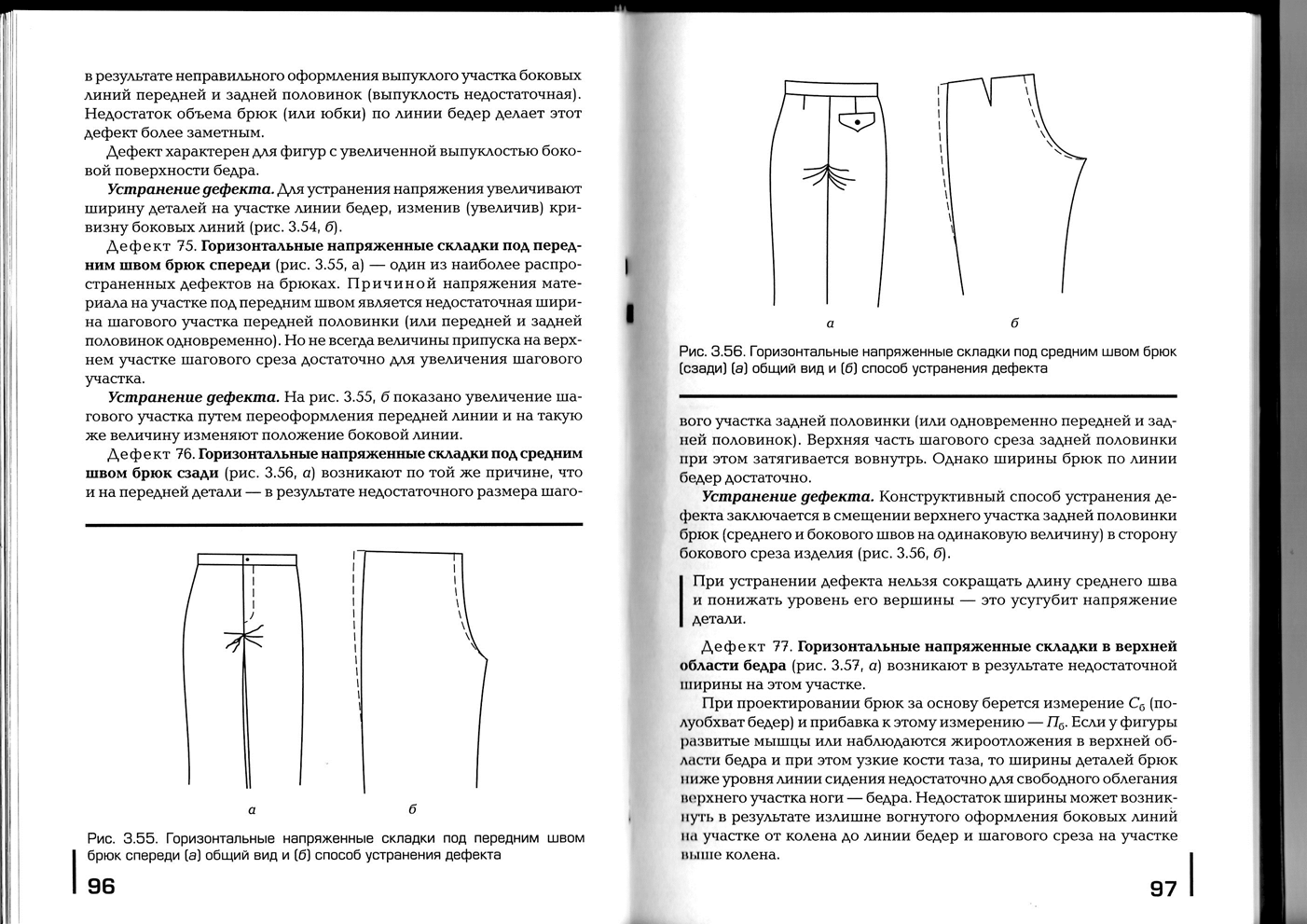 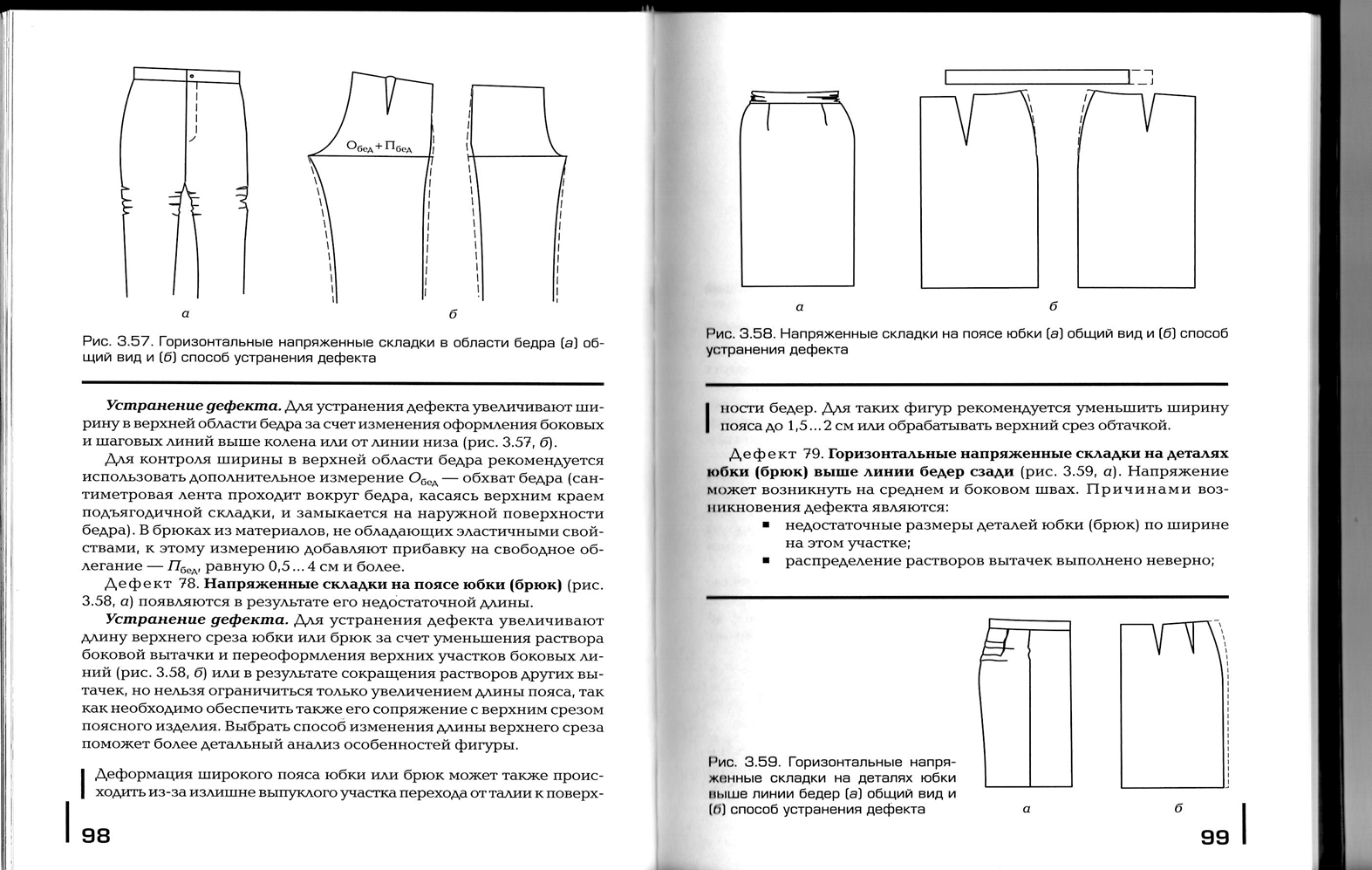 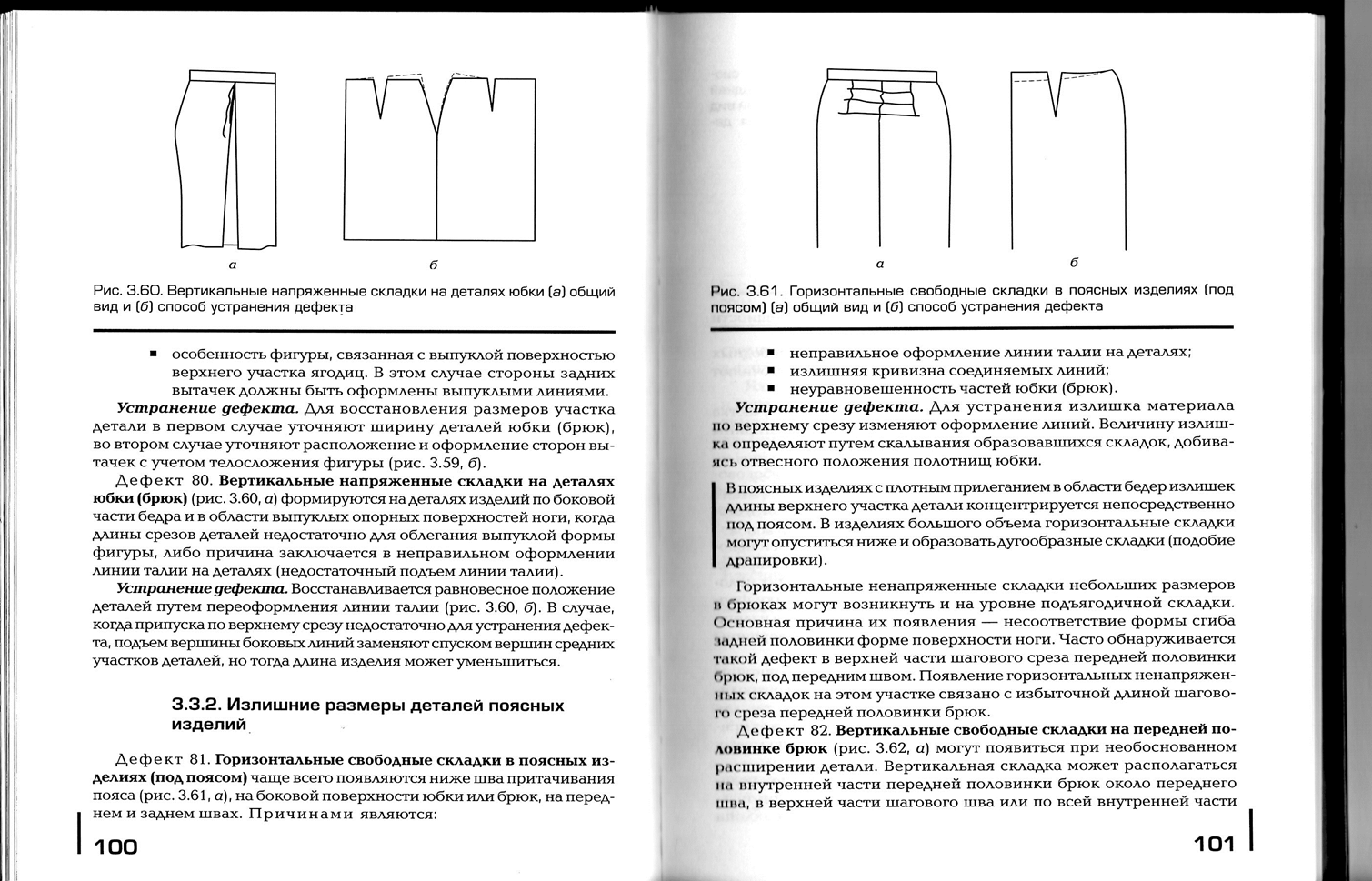 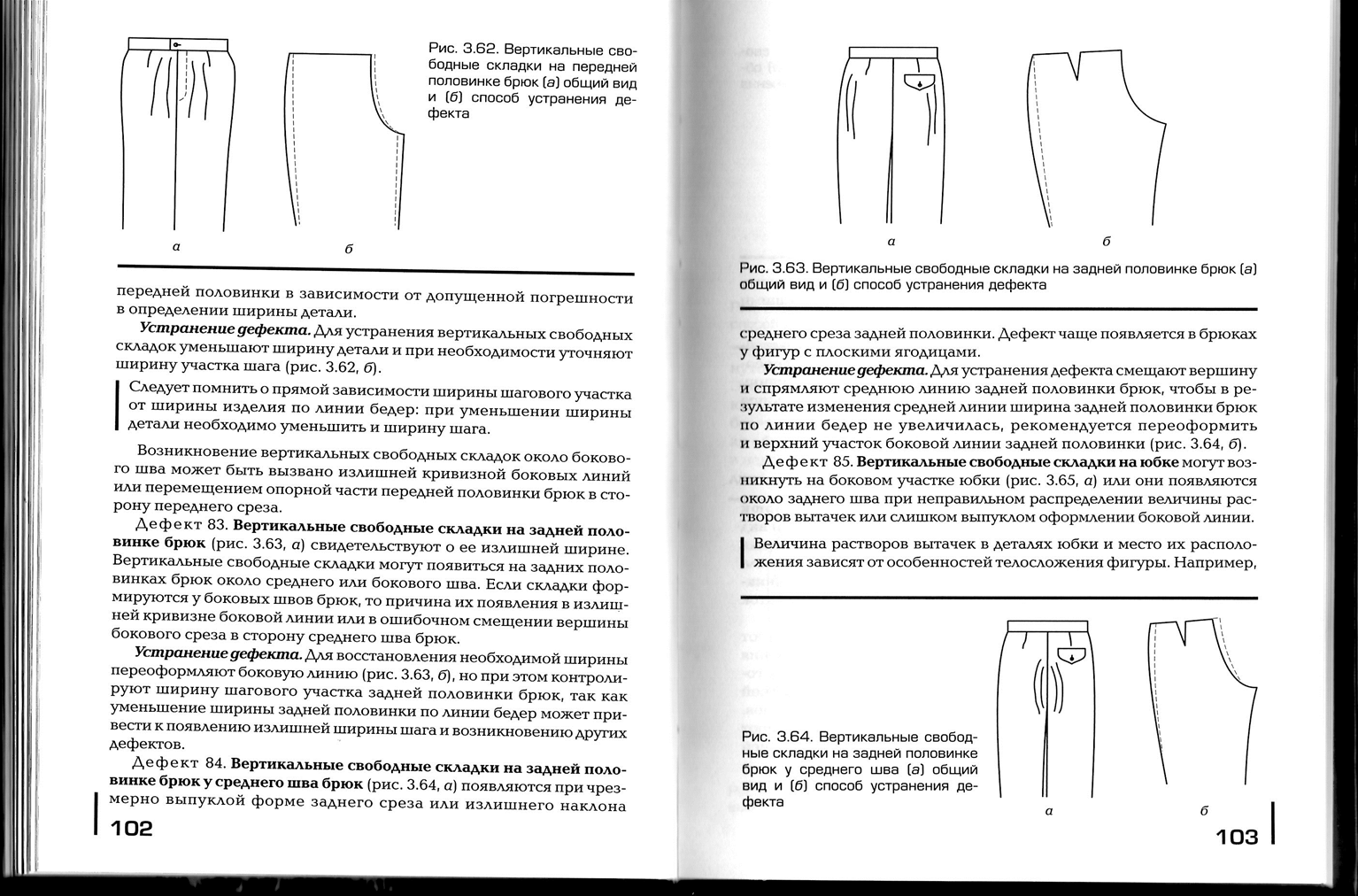 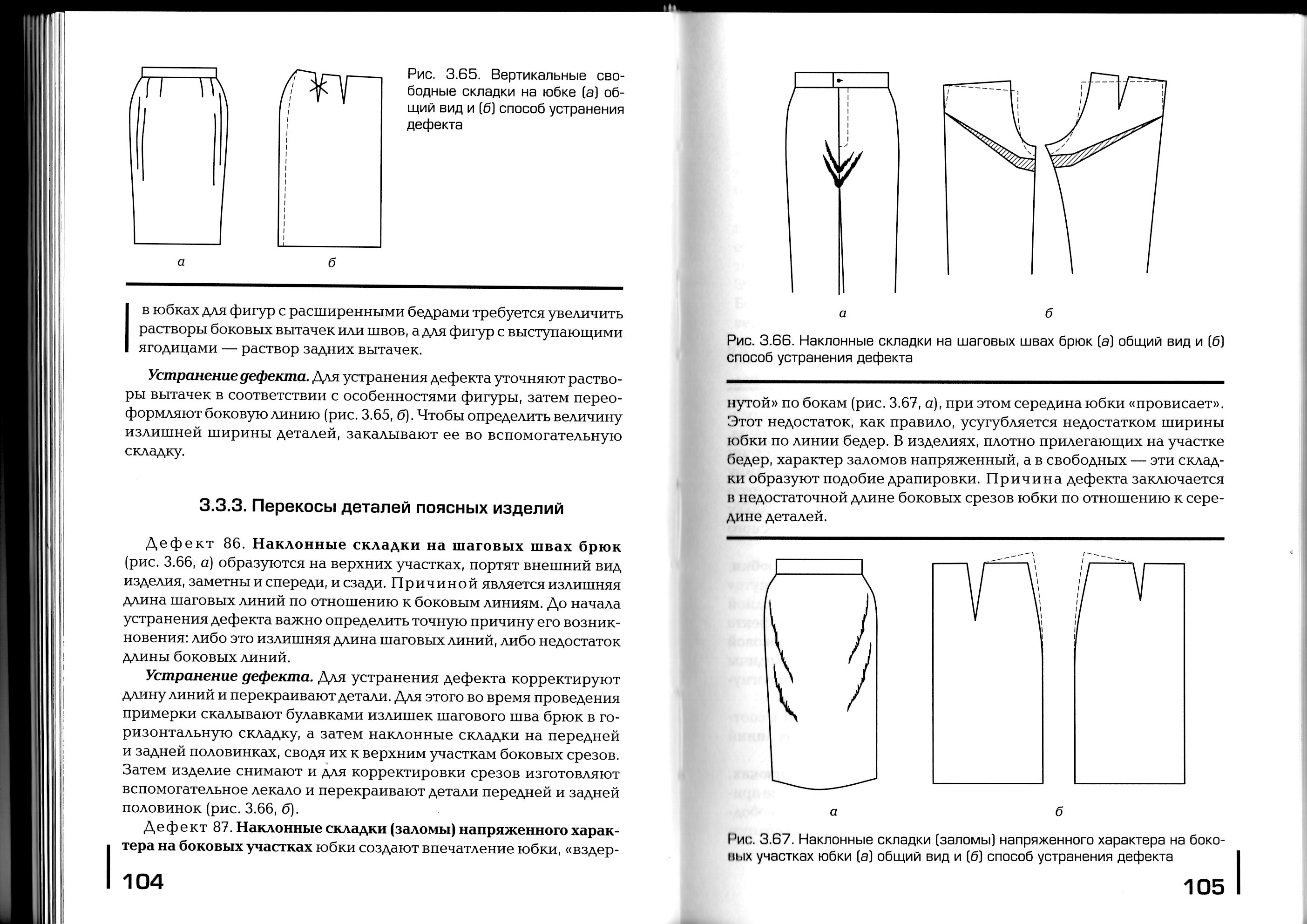 №п/пНаименование дефектаПричина дефектаСпособ устраненияЗарисовка дефекта